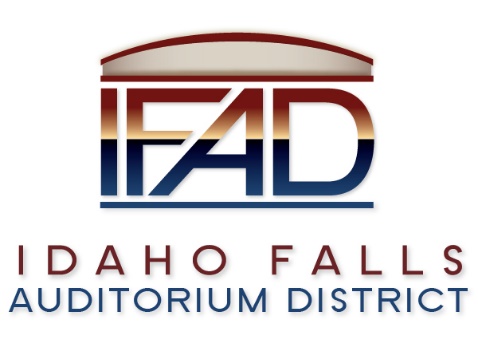 Board of Directors — Regular Business Meeting425 N. Capital Ave., Idaho Falls, ID 83402Tuesday, 27 February 2018, 7:00 a.m.Location:  The large conference room in the Offices of Fuller & Beck 410 Memorial DriveSuite 201, Idaho Falls, Idaho  83402AgendaCall to Order – Chair Gazdik called meeting to order at 7:02 a.m.  Board Member Kirkham moves to move item 7 on the agenda to item 4.  Motion is seconded.  All in favor.  Motion passes.  Mr. Nitschke would like to see the public policy discussed by the Board.  He would like to see the minor league hockey status reviewed.  Adoption of the Consent AgendaMeeting Minutes – 1/9 – approved with corrections. 1/15, 1/23 – Mr. Sayer and Mr. Hernandez, 2/6 – Board Member Nitschke – start with 7 – questioning of the statement regarding the minor league, could be ten to fifteen years to add a second team(review recording) that the community support, 2/16 - 2018Approval of IFAD PayablesPublic Comment – anyone wishing to provide public comment will be given 3 minutesAudit Presentation – Rudd & Co.
Review and Discussion of Submitted Feasibility Study RFP’s – selection of firm
Final review of Public Relations Firm RFP Review and Discussion of Road and Bridge Development AgreementReports and UpdatesAdministrativePosting location for Notices and AgendasThank you note to IdeaCom for installation of the Cat 5 connection. Executive Director’s Report LegalLegislative updateOtherCalendar and AnnouncementsUpcoming IFAD Meeting/Events – Next Meeting on March 13, 2018Announcements and Minor Questions – What is the status of ECHL representative?
AdjournmentPosted on or before 7:00 a.m. on 25 February 2018Page 2